Arbre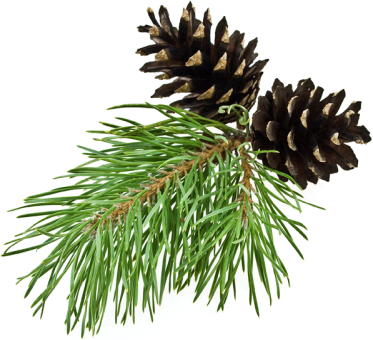 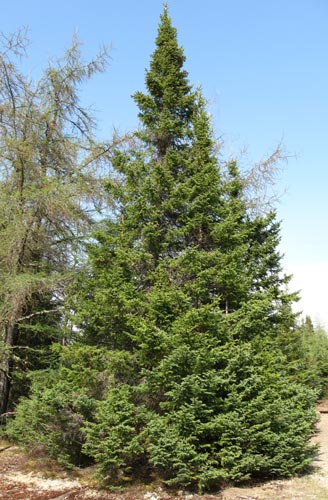 Fait par : Jhojan VoiselleNom de l`arbre : Épinette noireDeuxième nom : Sapinette noireNom scientifique : Picea MarianaClassification :Règne: PlanteaSous règne: VirideaplanteInfra règne: StreptophytaDivision: TracheophytaSous division: SpermatophytaNon classé: GymnospermeaClasse: PinopsinaOrdre: PinalesFamille: PinaceaeGenre: Picea